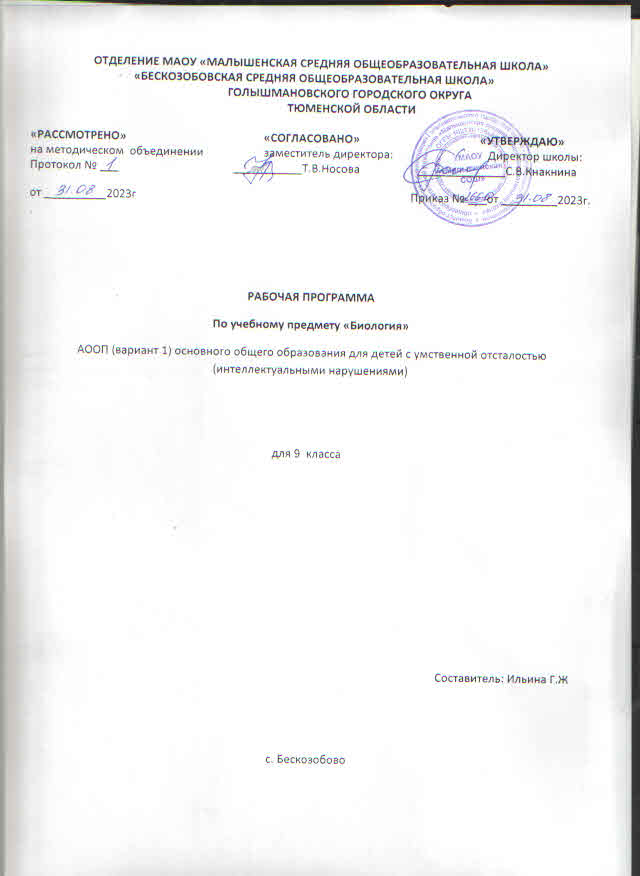 Содержание  учебного курсаВ программе 9 класса предусматривается сообщение элементарных сведений о строении и жизнедеятельности основных органов и в целом всего организма человека. Учащиеся знакомятся с ним и с теми условиями, которые благоприятствуют или вредят нормальной его жизнедеятельности. В связи с изучением организма человека учащимся сообщаются сведения о том, как важно правильно питаться, соблюдать требования гигиены, как уберечь себя от заразных болезней; какой вред здоровью наносят курение, употребление спиртных напитков и наркотиков, а также токсикомания.ВведениеМесто человека среди млекопитающих (как единственного разумного существа) в живой природе. Заметные части сходства и различия в строении тела человека и животных (на основании личностных наблюдений и знаний о млекопитающих животных).Общий обзор организма человекаОбщее знакомство с организмом человека. Краткие сведения о строении клеток и тканей человека. Органы и системы органон (опорно-двигательная, пищеварительная, кровеносная, выделительная, дыхательная, нервная и органы чувств).Демонстрация торса человека.Опора тела и движениеЗначение опорно-двигательной системы. Состав и строение костей. Скелет человека. Соединения костей (подвижное и неподвижное). Первая помощь при ушибах, растяжении связок, вывихах суставов и переломах костей.Основные группы мышц человеческого тела. Работа мышц . 3начение физических упражнений для правильного формирования скелета и мышц. Предупреждение искривления позвоночника и развития плоскостопия.Демонстрация скелета человека, позвонков. Опыты, демонстрирующие статистическую и динамическую нагрузку на мышцы; свойств декальцинированных и прокаленных косей.Кровь и кровообращениеЗначение крови и кровообращения. Состав крови (клетки красные, белые), плазма крови.Органы кровообращения: сердце и сосуды. Большой и малый круги кровообращения. Сердце, его строение и работа. Движение крови по сосудам. Пульс. Предупреждение сердечнососудистых заболеваний. Первая помощь при кровотечении. Отрицательное влияние никотина и алкоголя на сердце и сосуды (а через кровеносную систему – на весь организм).Демонстрация влажного препарата и муляжа сердца млекопитающего.Лабораторные работы:Микроскопическое строение кровиПодсчет частоты пульса в спокойном состоянии и после ряда физических упражнений (приседания, прыжки, бег).ДыханиеЗначение дыхания. Органы дыхания, их строение и функции. Голосовой аппарат. Газообмен в легких и тканях. Болезни. передающиеся через воздух. Гигиена органов дыхания. Отрицательное влияние никотина на органы дыхания. Необходимость чистого воздуха для дыхания.Демонстрация опыта, обнаруживающего углекислый газ в выделяемом воздухе.ПищеварениеЗначение пищеварения. Питательные вещества и витамины. Пищевые продукты. Органов пищеварения. Пищеварение в ротовой полости, в желудке, кишечнике. Всасывание питательных веществ кровь. Гигиена питания и предупреждение желудочно-кишечных заболеваний, пищевых отравлений и глистных заражений.Демонстрация опытов:1. обнаружение крахмала в картофеле и хлебе.2. обнаружение белка и крахмала в пшеничной муке.3. действие слюны на крахмал.4. действие желудочного сока на белки.ПочкиОрганы мочевыделительной системы, их значение. Внешнее строение почек и их расположение в организме. Предупреждение почечных заболеваний.КожаКажа человека и ее значение как органа защиты организма, осязания, выделения (пота) и терморегуляции. Закаливание организма. Гигиена кожи и гигиенические требования к одежде. Профилактика и первая помощь при тепловом и солнечных ударах, ожогах и обморожении.Нервная системаСтроение и значение нервной системы (спиной и головной мозг, нервы). Гигиена умственного труда. Отрицательное влияние на нервную систему алкоголя и никотина. Сон и его значение.Органы чувствЗначение органов чувств. Строение, функции, гигиена органа зрения. Строение органа слуха. Предупреждение нарушений слуха. Органы обоняния и вкуса.Демонстрация моделей глазного яблока и уха.Охрана здоровья человека в Российской ФедерацииСистема здравоохранения в РФ. Мероприятия, осуществляемые в нашей стране по охране труда. Организация отдыха. Медицинская помощь. Социальное обеспечение по старости и потере трудоспособности.Здоровье человека и современное общество (окружающая среда). Воздействие окружающей среды на системы органов и здоровье человека в целом.Болезни цивилизации: герпес, онкология, ВИЧ- инфекция и другие. Меры профилактики.Обобщающий урок «О вреде курения и употребления алкоголя».Обобщающий урок «Скажи наркотикам НЕТ!»Итоговая контрольная работа.Планируемые результаты (личностные и предметные) Результаты освоения с умственной отсталостью адаптированной АООП общего образования оцениваются как итоговые на момент завершения общего образования. Освоение АООП общего образования, созданной на основе ФГОС, обеспечивает достижение обучающимися с умственной отсталостью двух видов результатов: личностных и предметных.В структуре планируемых результатов ведущее место принадлежитличностным результатам, поскольку именно они обеспечивают овладение комплексом социальных (жизненных) компетенций, необходимых для достижения основной цели современного образования ― введения обучающихся с умственной отсталостью в культуру, овладение ими социо-культурным опытом. Личностные результаты освоения АООП общего образования включают индивидуально-личностные качества и социальные (жизненные) компетенции обучающегося, социально значимые ценностные установки.Личностные результаты освоения адаптированной должны отражать: 1) осознание себя как гражданина России; формирование чувства гордости за свою Родину, российский народ и историю России;2) формирование целостного, социально ориентированного взгляда на мир в его органичном единстве природной и социальной частей;3) формирование уважительного отношения к иному мнению, истории и культуре других народов;4) развитие адекватных представлений о собственных возможностях, о насущно необходимом жизнеобеспечении;5) овладение начальными навыками адаптации в динамично изменяющемся и развивающемся мире;6) овладение социально-бытовыми умениями, используемыми в повседневной жизни;7) владение навыками коммуникации и принятыми ритуалами социального взаимодействия;8) способность к осмыслению и дифференциации картины мира, ее временно-пространственной организации;9) способность к осмыслению социального окружения, своего места в нем, принятие соответствующих возрасту ценностей и социальных ролей;10) принятие и освоение социальной роли обучающегося, формирование и развитие социально значимых мотивов учебной деятельности;11) развитие навыков сотрудничества со взрослыми и сверстниками в разных социальных ситуациях;12) формирование эстетических потребностей, ценностей и чувств;13) развитие этических чувств, доброжелательности и эмоционально нравственной отзывчивости, понимания и сопереживания чувствам других людей;14) формирование установки на безопасный, здоровый образ жизни, наличие мотивации к творческому труду, работе на результат, бережному отношению к материальным и духовным ценностям. Учащиеся должны знать:- название, элементарные функции и расположение основных органов в организме человека- о влиянии физической нагрузки на организм- нормы правильного питания- о вредном влиянии никотина, алкоголя и наркотиков на организм человека- меры предупреждения сколиоза- состояние своего зрения и слуха-санитарно-гигиенические правилаУчащиеся должны уметь:-  применять приобретенные знания о функциях человеческого организма в повседневной жизни с целью сохранения и укрепления здоровья- соблюдать санитарно-гигиенические требования- измерять температуру тела- оказывать до врачебную помощь при вывихах, порезах, кровотечении, ожогахТематическое планированиеПоурочное планирование № п/п Тематические разделыКол-во часовЛабораторные работы1Введение12Общий обзор организма человека33Опора и движение1114Кровь и кровообращение815Дыхание66Пищеварение1217Почки28Кожа51 П.р.9Нервная система810Органы чувств711Охрана здоровья человека в Российской Федерации312Повторение2Итого 68№ п/пСодержание(разделы, темы урока)Кол-во часовДатаВведение (1 ч.)1Место человека среди млекопитающих.1Общий обзор организма человека (3 ч.)2Общее знакомство с организмом человека.13 Строение  клеток и тканей человека.14Органы и системы органов человека.1Опора тела и движение (11 ч.)5Скелет человека. Значение опорно – двигательной системы.16Состав и строение костей17Соединение костей.18Скелет черепа.19Скелет туловища. 110Скелет верхних и нижних  конечностей111Первая помощь при ушибах, растяжении связок, вывихах суставов и переломах костей.112Значение и строение мышц. Основные группы мышц человека.113Работа мышц.114Значение физических упражнений для правильного формирования скелета и мышц.115Предупреждение развития плоскостопия.116Повторение по теме: «Опора тела и движение».1Кровь и кровообращение (8 ч.)17Значение крови и кровообращения. Состав крови.118Органы кровообращения: сердце и сосуды.119Сердце, его строение и работа.120Движение крови по сосудам. Пульс.121Предупреждение сердечно-сосудистых заболеваний122Первая помощь при кровотечениях.123Отрицательное влияние никотина и  алкоголя на сердце и сосуды.124Повторение по теме: «Кровь и кровообращение».1Дыхание (6 ч.)25Значение дыхания. Органы дыхания. Их строение и функции.126Газообмен в легких и тканях.127Болезни, передающиеся через воздух.128Гигиена органов дыхания.129Отрицательное влияние никотина на органы дыхания. Необходимость чистого воздуха для дыхания.130Повторение по теме: «Дыхание».1Пищеварение (12ч)31Значение пищеварения. Пищевые продукты.132Питательные вещества. 133Витамины.134Органы пищеварения135Пищеварение в ротовой полости136Пищеварение в желудке137Пищеварение в кишечнике. Всасывание питательных веществ в кровь.138Гигиена питания.139Предупреждение желудочно – кишечных заболеваний.140Предупреждение пищевых отравлений141Предупреждение глистных заражений.142Повторение по теме: «Пищеварение».1Почки (2ч)43Почки – органы выделения.144Предупреждение почечных заболеваний.1Кожа (5ч)45Кожа человека и ее значение146Закаливание организма человека.147Гигиена кожи и гигиенические требования к одежде.148Профилактика и  первая помощь при тепловом  и солнечных ударах, ожогах и обморожении.149Повторение по теме: «Кожа».1Нервная система (8ч)50Строение и значение нервной системы.151Головной мозг.152Спинной мозг.153Нервы.154Значение нервной системы155Гигиена умственного труда156Сон и его значение.157Отрицательное влияние на нервную систему алкоголя и никотина.158Повторение по теме: «Нервная система».1Органы чувств (7ч)59Значение органов чувств.160Строение, функции органа зрения.161Гигиена органа зрения.162Строение органа слуха.163Предупреждение нарушений слуха.164Органы обоняния и вкуса.165Повторение по теме: «Органы чувств».1Охрана здоровья человека в Российской Федерации (3ч)66Охрана здоровья человека.167Система здравоохранения в Российской Федерации.168Болезни цивилизации: Меры профилактики1